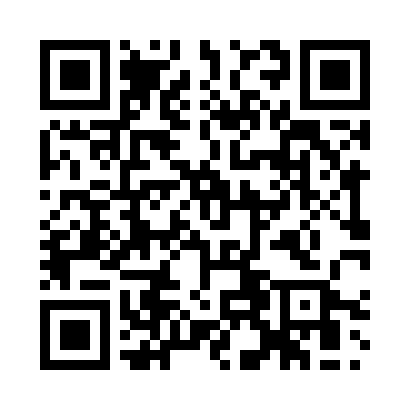 Prayer times for Duisburg, North Rhine-Westphalia, GermanyWed 1 May 2024 - Fri 31 May 2024High Latitude Method: Angle Based RulePrayer Calculation Method: Muslim World LeagueAsar Calculation Method: ShafiPrayer times provided by https://www.salahtimes.comDateDayFajrSunriseDhuhrAsrMaghribIsha1Wed3:356:041:305:338:5711:152Thu3:316:021:305:348:5811:183Fri3:286:011:305:349:0011:214Sat3:245:591:305:359:0211:245Sun3:205:571:305:369:0311:286Mon3:175:551:305:369:0511:317Tue3:155:531:295:379:0611:348Wed3:155:521:295:379:0811:369Thu3:145:501:295:389:0911:3710Fri3:135:481:295:399:1111:3811Sat3:135:471:295:399:1311:3812Sun3:125:451:295:409:1411:3913Mon3:115:441:295:409:1611:4014Tue3:115:421:295:419:1711:4015Wed3:105:411:295:429:1911:4116Thu3:105:391:295:429:2011:4217Fri3:095:381:295:439:2211:4218Sat3:085:371:295:439:2311:4319Sun3:085:351:295:449:2411:4320Mon3:075:341:305:459:2611:4421Tue3:075:331:305:459:2711:4522Wed3:075:311:305:469:2911:4523Thu3:065:301:305:469:3011:4624Fri3:065:291:305:479:3111:4725Sat3:055:281:305:479:3311:4726Sun3:055:271:305:489:3411:4827Mon3:055:261:305:489:3511:4828Tue3:045:251:305:499:3611:4929Wed3:045:241:305:499:3711:5030Thu3:045:231:315:509:3911:5031Fri3:035:221:315:509:4011:51